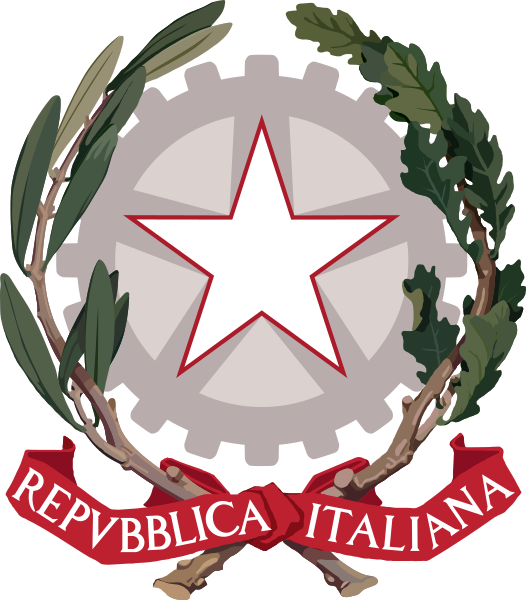 Al fine di assicurare il regolare esercizio delle attività di istituto, si rappresenta l’esigenza di provvedere alla effettuazione della seguente spesa:Servizio di sorveglianza sanitaria del personale previsto dall’art. 41 del D, Lgs. 81/2008 per 32 unità di personale tecnico.L’onere economico dell’intervento, che si ritiene congruo come da perizia estimativa in allegato, ammonta a € 15.725,15, IVA inclusa.Tanto premesso, ai sensi e per gli effetti di quanto previsto dalla Direttiva 22/2022/DGTNE di codesta Direzione Generale Territoriale, si richiede l’autorizzazione alla spesa, significando che si provvederà all’individuazione del contraente mediante “affidamento diretto sul MEPA”.Il Direttoredott. ing. Xxxxx YYYYYAllegati:Perizia estimativa-------------------------------------------Il responsabile del procedimentoDr.ssa xxxxxx xxxxxxADirezione Generale Territoriale del Nord-EstUfficio di supporto 2VENEZIAOggetto:Richiesta di autorizzazione alla spesa.